titionsRésultat Brut, 1ère Série Messieurs, Simple Stroke play
(FFG) Bauge PontignéRésultat Brut, 1ère Série Messieurs, Simple Stroke play
(FFG) Bauge PontignéRésultat Brut, 1ère Série Messieurs, Simple Stroke play
(FFG) Bauge PontignéRésultat Brut, 1ère Série Messieurs, Simple Stroke play
(FFG) Bauge PontignéRésultat Brut, 1ère Série Messieurs, Simple Stroke play
(FFG) Bauge PontignéRésultat Brut, 1ère Série Messieurs, Simple Stroke play
(FFG) Bauge PontignéRésultat Brut, 1ère Série Messieurs, Simple Stroke play
(FFG) Bauge PontignéRésultat Brut, 1ère Série Messieurs, Simple Stroke play
(FFG) Bauge PontignéRésultat Brut, 1ère Série Messieurs, Simple Stroke play
(FFG) Bauge PontignéRésultat Brut, 1ère Série Messieurs, Simple Stroke play
(FFG) Bauge PontignéCltNat.Prénom et NomIdxClubT1T2T3T4Total1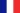 Rochais Hugues0.4Bauge7171--1422Michaux Arthur0.6Domont7870--1483Le Beaudour Stanislas1.4Anjou7474--1484De La Gatinais Loïc2.7Granville7276--1485Colaviti Matthew4.1Stade Francais7277--1496Robin Thomas2.5Mont Griffon7675--1517Lardeux Louis4.3Le Mans7576--1518Eyquem Nicolas1.0Le Mans7973--1529Echelard Mathieu-1.2Biarritz7676--15210Le Brun Nicolas1.3Freslonniere7379--15211Archer Hugo-0.2Cice Blossac8073--15312Joyau Pierre-1.1Le Mans7578--15313Vincent Fabien1.5Granville7578--15314Le Couster Evan1.1Ile D'Or7479--15315Louvet Benoit2.3Vire La Dathee8173--15416Bardet Julien4.2Bauge8074--15417Pelatan Gauthier2.3Orleans Limere7876--15418Lerays Matthieu1.4Angers7678--15419Laborde Arnaud7.5Villennes7679--15520Fossum Paul2.2Le Havre7283--15521Baussay Fabrice2.8Avrille8076--15622Gonet-Sedillot Charles2.1Vaugouard7878--15623Vanier Simon1.3Le Havre7779--15624Mora Gregoire0.4Ile D'Or7680--15625Moreau Romain3.0Le Mans7482--15626Chikhaoui Alexandre5.2Touraine8374--15727Poulet Pierre Alexis4.6Fourqueux8176--15728Arnoult Raphaël-0.1Touraine7879--15729Marquant Clementin6.6Marcilly8276--15830Fabre Rémi4.9Vaudreuil7781--15831Larcher Lancelot5.0Bussy7682--15832Manigold Thibaut0.4Nantes Erdre8475--15933Demy Pierre Henri4.0Nantes Erdre7980--15934Fity Louis3.7Vaugouard7881--15935Coulaud-Ivanoff Valentin-1.9Ile D'Or7782--15936Heraud Paul0.1Vaugouard7584--15937Romain Paul4.6Rennes St Jacques8476--16038Mathey Maxime3.5Cely8080--16039Pelfresne Eliott3.4Le Havre8080--16040Renard Jérôme4.1Le Mans7981--16041Chan Ma6.5Base De Loisirs Sqy7882--16042Neville Paul6.1Bauge7882--16043Le Brun Tim6.2Cap Malo8279--16144Schaal Franck2.8Touraine7883--16145Sadania Martin3.7Touraine7685--16146Colombel Thomas4.8Paris Country8082--16247Pouzet Philippe3.1Angers8082--16248Le Brun Alexandre1.9Freslonniere7983--16249Lefebvre Harold1.8Ile D'Or8380--16350Capus Paul2.0Avrille8182--16351Brocard Matteo4.0Combles En Bar.8678--16452Gautier David2.9Vire La Dathee8480--16453Voisin Valentin3.3Les Fontenelles8480--16454Deze Christophe6.9Le Mans8480--16455Forest Valentin7.4Avrille7886--16456Barbe Augustin2.8Le Mans8382--16557Hervieu Maxime2.8Granville8283--16558Morvan Theo8.1Avrille8085--16559Naen Edgar6.3Avrille8779--16660Ollivro Jordan4.5Carquefou8581--16661Fourier Corentin4.7Bauge8581--16662Colaviti Andrew4.7Stade Francais8581--16663Legris Cesar2.7Granville8284--16664Vanier Arthur4.6Angers8284--16665Hughes Dyron3.7Angers7789--16666Boissier Maxime5.5Ile D'Or7690--16667Spiesser Rodolphe3.5Carquefou8087--16768Couzinier Pierre3.1Freslonniere8087--16769Alanoix Geoffrey5.2Le Mans8880--16870Yu Jin-O11.4Bussy8781--16871Luck Victor2.2Chantilly8682--16872Clement Mathieu2.3Carquefou8881--16973De La Gatinais Maël4.3Rennes St Jacques8386--16974Bourdin Arnaud8.6Bauge8188--16975Boudineau Adrien9.3Bauge8783--17076Pecquenard Sébastien5.7Sarge/Le Mans8387--17077Tabart Remy4.9Etiolles8288--17078Delalle Damien5.6Sable Solesmes8685--17179Ferstler Jules9.7Bussy8091--17180Zdebski Stanislas3.2Metz Cherisey8785--17281Astoul Thomas7.0Avrille8094--17482Gaborit Théophile6.7La Domangere8987--17683Sebillot Ilan10.7Bretesche8888--17684Galiby Jean Maxime4.2Pays De La Loir8494--17885Rallo Jeremy6.8Stade Francais8990--17986Bastien Frédéric3.9Porcelaine9587--18287Mahe Stephane8.9Sarge/Le Mans9092--18288Rundstadler Philippe11.3Sarge/Le Mans8993--18289Gastaldi Vincent8.2Paris9390--18390Le Hir Nicolas7.6Brest Iroise9787--18491Raynaud Quentin10.6Sarge/Le Mans9193--18492Chatain Olivier5.0Mont Griffon9095--18593Le Merdy Sébastien11.2Brest Iroise9393--18694Menard Yves8.8Cholet9196--18795Pinson Philippe11.4Bauge9892--19096Lebeau Eric6.0Carquefou9892--19097Charlot Cyril8.4Sarge/Le Mans10388--19198Naen William9.8Avrille9994--19399Dumond Mathieu8.3Touraine101FOR--101100De Meezemaker Wladimir6.7Touraine93DSQ--93101Pichon Yves-Marie8.5Laval99DSQ--99Résultat Brut, 1ère Série Dames, Simple Stroke play
(FFG) Bauge PontignéRésultat Brut, 1ère Série Dames, Simple Stroke play
(FFG) Bauge PontignéRésultat Brut, 1ère Série Dames, Simple Stroke play
(FFG) Bauge PontignéRésultat Brut, 1ère Série Dames, Simple Stroke play
(FFG) Bauge PontignéRésultat Brut, 1ère Série Dames, Simple Stroke play
(FFG) Bauge PontignéRésultat Brut, 1ère Série Dames, Simple Stroke play
(FFG) Bauge PontignéRésultat Brut, 1ère Série Dames, Simple Stroke play
(FFG) Bauge PontignéRésultat Brut, 1ère Série Dames, Simple Stroke play
(FFG) Bauge PontignéRésultat Brut, 1ère Série Dames, Simple Stroke play
(FFG) Bauge PontignéRésultat Brut, 1ère Série Dames, Simple Stroke play
(FFG) Bauge PontignéCltNat.Prénom et NomIdxClubT1T2T3T4Total1Archer Inès3.2Cice Blossac7971--1502Legris Armance2.4Granville7977--1563Puissilieux Laure1.9Fourqueux8077--1574Lyonnet Barbara4.6Carquefou9079--1695O Byrne Léna7.3Touraine8188--1696Goureau Valerie5.4Les Fontenelles9090--1807Sadania Eva5.9Touraine8893--1818Sadania Sabine9.2Touraine9988--1879Alexandre Audrey8.7Coudray9693--18910Durfort Lana11.3Le Mans10889--197